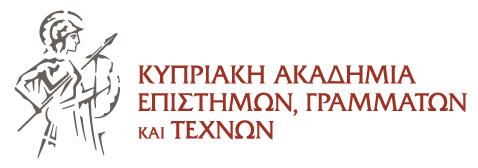 ΚΥΠΡΙΑΚΗ ΑΚΑΔΗΜΙΑ ΕΠΙΣΤΗΜΩΝ,  ΓΡΑΜΜΑΤΩΝ ΚΑΙ ΤΕΧΝΩΝΠΡΟΫΠΟΛΟΓΙΣΜΟΣΓΙΑ ΤΟ ΕΤΟΣ 2022Ο ΠΕΡΙ ΤΟΥ ΠΡΟΥΠΟΛΟΓΙΣΜΟΥ ΤΗΣ ΚΥΠΡΙΑΚΗΣ ΑΚΑΔΗΜΙΑΣ ΕΠΙΣΤΗΜΩΝ, ΓΡΑΜΜΑΤΩΝ ΚΑΙ ΤΕΧΝΩΝ2022 ΚΥΠΡΙΑΚΗ ΑΚΑΔΗΜΙΑ ΕΠΙΣΤΗΜΩΝ, ΓΡΑΜΜΑΤΩΝ ΚΑΙ ΤΕΧΝΩΝΠΡΟΫΠΟΛΟΓΙΣΜΟΣ ΓΙΑ ΤΟ ΕΤΟΣ 2022ΝΟΜΟΣ ΠΟΥ ΠΡΟΒΛΕΠΕΙ ΓΙΑ ΤΟΝ ΠΡΟΫΠΟΛΟΓΙΣΜΟ ΤΗΣ ΚΥΠΡΙΑΚΗΣ ΑΚΑΔΗΜΙΑΣ ΕΠΙΣΤΗΜΩΝ ΓΡΑΜΜΑΤΩΝ ΚΑΙ ΤΕΧΝΩΝ ΓΙΑ ΤΟ ΟΙΚΟΝΟΜΙΚΟ ΕΤΟΣ ΠΟΥ ΛΗΓΕΙ ΣΤΙΣ ΤΡΙΑΝΤΑ ΜΙΑ ΔΕΚΕΜΒΡΙΟΥ ΤΟΥ ΕΤΟΥΣ ΔΥΟ ΧΙΛΙΑΔΕΣ ΕΙΚΟΣΙ ΔΥΟ ΚΑΙ ΜΔΠ 2022-2024                                   Η Βουλή των Αντιπροσώπων ψηφίζει ως ακολούθως:ΠΕΡΙΕΧΟΜΕΝΑΣΕΛΙΔΑΟ ΠΕΡΙ ΠΡΟΥΠΟΛΟΓΙΣΜΟΥ ΤΗΣ ΚΥΠΡΙΑΚΗΣ ΑΚΑΔΗΜΙΑΣ ΕΠΙΣΤΗΜΩΝ, ΓΡΑΜΜΑΤΩΝ ΚΑΙ ΤΕΧΝΩΝ ΝΟΜΟΣ ΤΟΥ 2022ΕΠΕΞΗΓΗΜΑΤΙΚΟ ΜΝΗΜΟΝΙΟ1          10                                ΠΡΟΥΠΟΛΟΓΙΖΟΜΕΝΑ ΥΠΟΛΟΙΠΑ ΚΑΤΑ ΤΗΝ 31Η ΔΕΚΕΜΒΡΙΟΥ 2021, 202219ΣΥΓΚΕΦΑΛΑΙΩΤΙΚΟΙ ΠΙΝΑΚΕΣ ΕΣΟΔΩΝ ΚΑΙ ΔΑΠΑΝΩΝ20ΛΕΠΤΟΜΕΡΕΙΕΣ ΕΣΟΔΩΝ21ΠΡΩΤΟΣ ΠΙΝΑΚΑΣ - ΔΕΛΤΙΑ ΔΑΠΑΝΩΝ22ΚΕΦΑΛΑΙΟ 1 ΔΙΑΧΕΙΡΙΣΤΙΚΑ ΕΞΟΔΑ23ΚΕΦΑΛΑΙΟ 2 ΑΝΑΠΤΥΞΙΑΚΕΣ ΔΑΠΑΝΕΣ 28ΚΕΦΑΛΑΙΟ 3 ΜΗ ΠΡΟΒΛΕΠΟΜΕΝΕΣ ΔΑΠΑΝΕΣ29ΔΕΥΤΕΡΟΣ ΠΙΝΑΚΑΣ – ΔΗΜΙΟΥΡΓΙΑ ΘΕΣΕΩΝ30ΤΡΙΤΟΣ ΠΙΝΑΚΑΣ –  ΚΑΤΑΡΓΗΣΗ ΘΕΣΕΩΝ 31ΣΥΜΠΛΗΡΩΜΑ -ΛΕΙΤΟΥΡΓΟΙ ΥΠΕΥΘΥΝΟΙ ΓΙΑ ΤΗΝ ΕΙΣΠΡΑΞΗ ΕΣΟΔΩΝ ΚΑΙ ΛΕΙΤΟΥΡΓΟΙ ΠΟΥ ΑΣΚΟΥΝ ΕΛΕΓΧΟ ΠΑΝΩ ΣΤΑ ΚΟΝΔΥΛΙΑ32ΠΑΡΑΡΤΗΜΑ - ΜΙΣΘΟΔΟΤΙΚΕΣ ΚΛΙΜΑΚΕΣ33Προοίμιο.20(Ι) 2014123(Ι) 2016133(Ι) 2016159(Ι) 2017     ΕΠΕΙΔΗ σύμφωνα με τον περί Δημοσιονομικής Ευθύνης και του Δημοσιονομικού Πλαισίου Νόμο, ο ετήσιος προϋπολογισμός κάθε οντότητας Γενικής Κυβέρνησης και όλοι οι συμπληρωματικοί προϋπολογισμοί του καταρτίζονται και κατατίθενται στη Βουλή των Αντιπροσώπων για ψήφιση με τον ίδιο τρόπο και την ίδια διαδικασία που αναφέρεται σε αυτόν,     ΚΑΙ ΕΠΕΙΔΗ είναι αναγκαία η πρόβλεψη για τις δαπάνες της Κυπριακής Ακαδημίας Επιστημών, Γραμμάτων και Τεχνών για το έτος που λήγει την 31η Δεκεμβρίου 2022 για τις οποίες δεν έχει ήδη γίνει πρόβλεψη ή δε θα γίνει τέτοια αργότερα από οποιοδήποτε νόμο.Συνοπτικός τίτλος    1. Ο παρών Νόμος θα αναφέρεται ως ο περί Προϋπολογισμού του της Κυπριακής Ακαδημίας Επιστημών Γραμμάτων και Τεχνών 2022 Νόμος του 2021.Έγκριση πληρωμής από το Ταμείο της ΚΑΕΓΤ ποσού που δεν υπερβαίνει τα  €372.500 για τη χρήση του έτους  που λήγει στις 31 Δεκεμβρίου 2022.     2. Επιπροσθέτως των ποσών που έχουν ήδη προϋπολογιστεί νόμιμα για τη χρήση από την Κυπριακή Ακαδημία Επιστημών Γραμμάτων και Τεχνών ή που θα προϋπολογιστούν αργότερα νόμιμα για τον σκοπό αυτό, εγκρίνεται όπως πληρωθεί από την Κυπριακή Ακαδημία Επιστημών, Γραμμάτων και Τεχνών και διατεθεί για τη χρήση των δώδεκα μηνών που λήγουν στις 31 Δεκεμβρίου 2022 ποσό που δεν υπερβαίνει τις τριακόσιες εβδομήντα δύο χιλιάδες πεντακόσια ευρώ για κάλυψη των δαπανών της Κυπριακής Ακαδημίας Επιστημών, Γραμμάτων και Τεχνών για την περίοδο αυτή.Ειδίκευση τωνποσών που θαδαπανηθούν.Πίνακας.     3. Το ποσό που χορηγείται από το άρθρο 2 χορηγείται ως ειδικευμένη πίστωση για τις υπηρεσίες και τους σκοπούς που αναφέρονται στα Δελτία Δαπανών που περιλαμβάνονται στον Πίνακα.Χρησιμοποίηση του περισσεύματος ορισμένων άρθρων κάλυψη ελλείμματος άλλων άρθρων κάτω από το ίδιο κεφάλαιο.Δημιουργία νέων θέσεων. Δεύτερος Πίνακας. Κατάργιση θέσεωνΤρίτος Πίνακας      4.-(1) Τηρουμένων των διατάξεων της πρώτης επιφυλάξεως, εφόσον το ολικό ποσό που θα δαπανηθεί για τις υπηρεσίες και τους σκοπούς που αναφέρονται και εξειδικεύονται αντίστοιχα κάτω από κάθε άρθρο στον Πίνακα δεν υπερβεί το ολικό ποσό που χορηγείται με τον παρόνταΝόμο ως ειδικευμένη πίστωση για τις εν λόγω υπηρεσίες και σκοπούς, αντίστοιχα, οποιοδήποτε περίσσευμα προκύπτει από οποιοδήποτε άρθρο για τις εν λόγω υπηρεσίες και σκοπούς είτε από την εξοικονόμηση δαπανών πάνω στο εν λόγω άρθρο είτε γιατί το ποσό που ψηφίστηκε για το εν λόγω άρθρο υπερβαίνει το ποσό που απαιτήθηκε και δαπανήθηκε με βάση τον παρόντα Νόμο, σε σχέση με το εν λόγω άρθρο, δύναται, με την έγκριση του Υπουργού Παιδείας, Πολιτισμού, Αθλητισμού και Νεολαίας να διατεθεί και να δαπανηθεί για την κάλυψη ελλείμματος οποιουδήποτε ποσού δαπανήθηκε πάνω σε οποιοδήποτε άλλο άρθρο του ίδιου Κεφαλαίου του Πίνακα:     Νοείται ότι οποιαδήποτε εξοικονόμηση πάνω στο Άρθρο δαπανών  01 01 «Αποδοχές Προσωπικού» του Κεφαλαίου «Λειτουργικές Δαπάνες», καθώς επίσης και οποιαδήποτε εξοικονόμηση πάνω στο άρθρο 01 014 «Αντιμισθία Προέδρου και Μελών Επιτροπής» του Πίνακα δε δύναται να διατεθεί και να δαπανηθεί για την κάλυψη του ελλείμματος οποιουδήποτε ποσού δαπανήθηκε πάνω σε οποιοδήποτε από τα προαναφερόμενα άρθρα ή πάνω σε οποιοδήποτε άλλο άρθρο του ίδιου Κεφαλαίου, αλλά ούτε και οποιαδήποτε εξοικονόμηση πάνω σε οποιοδήποτε άλλο άρθρο του ίδιου Κεφαλαίου δύναται να διατεθεί και να δαπανηθεί για την κάλυψη του ελλείμματος οποιουδήποτε ποσού οποιουδήποτε από τα πιο πάνω αναφερόμενα άρθρα:     Νοείται περαιτέρω ότι οποιαδήποτε εξοικονόμηση από παράλειψη εκτελέσεως οποιασδήποτε υπηρεσίας ή σκοπού δε θεωρείται εξοικονόμηση για τους σκοπούς του άρθρου αυτού.     (2) Όταν δεν υπάρχουν εξοικονομήσεις όπως προνοείται στο εδάφιο (1) αυτού του άρθρου,δύναται, ύστερα από έγκριση του Υπουργού Παιδείας ,Πολιτισμού, Αθλητισμού και Νεολαίας να μεταφερθούν πιστώσεις από το άρθρο «Μη Προβλεπόμενες Δαπάνες και Αποθεματικό» του κεφαλαίου «Μη Προβλεπόμενες Δαπάνες και Αποθεματικό» και να δαπανηθούν για την κάλυψη του ελλείμματος οποιουδήποτε ποσού δαπανηθεί πάνω σε οποιοδήποτε άλλο άρθρο των κεφαλαίων του Πίνακα.     (3) Μέσα σε ένα μήνα από την έγκριση του Υπουργού Παιδείας, Πολιτισμού, Αθλητισμού και Νεολαίας, σύμφωνα με τα εδάφια (1) και (2) του άρθρου αυτού, κατατίθεται από τον Υπουργό Παιδείας, Πολιτισμού, Αθλητισμού και Νεολαίας ενώπιον της Βουλής των Αντιπροσώπων έκθεση που δεικνύει τις περιπτώσεις για τις οποίες δόθηκε η έγκριση και τις συνθήκες υπό τις οποίες αυτή χορηγήθηκε.     (4) Κάθε υπέρβαση κονδυλίων κατά παράβαση της διαδικασίας που περιγράφεται στα εδάφια (1) και (2) πιο πάνω θεωρείται ότι δεν έγινε νόμιμα και οι λειτουργοί που ασκούν έλεγχο πάνω στα κονδύλια από τα οποία έγινε η υπέρβαση καθίστανται προσωπικά υπεύθυνοι για κάθευπέρβαση που διενεργήθηκε ή θα διενεργηθεί.5. Οι νέες θέσεις που εμφαίνονται στο Δεύτερο Πίνακα δημιουργούνται.6. Οι θέσεις που εμφαίνονται στον Τρίτο Πίνακα καταργούνται. Διάθεση ειδικώς εμβαζομένων /εισπραττομένων ποσών για υλοποίηση συγκεκριμένων σκοπών/προγραμμάτων.                     7.-(1) Τηρούμενων των διατάξεων του περί Δημοσιονομικής Ευθύνης και του Δημοσιονομικού Πλαισίου Νόμου και του παρόντος Νόμου, σε περίπτωση κατά την οποία εμβάζονται ή εισπράττονται οποιαδήποτε χρηματικά ποσά για υλοποίηση συγκεκριμένων σκοπών και/ή προγραμμάτων κα/ή τη συγχρηματοδότησή τους από άλλους πόρους, τα ποσά αυτά κατατίθενται στο Ταμείο της Κυπριακής Ακαδημίας Επιστημών, Γραμμάτων και Τεχνών και σε πίστωση κονδυλίων εσόδων του Προϋπολογισμού.     (2) Η σχετική δαπάνη για την υλοποίηση των σκοπών και/ή προγραμμάτων και/ή τη συγχρηματοδότησή τους από άλλους πόρους για τα οποία το συγκεκριμένο χρηματικό ποσό έχει εμβασθεί ή εισπραχθεί, θα χρεώνεται σε κατάλληλο άρθρο ή άρθρα του Προϋπολογισμού.     (3) Σε περίπτωση μη ύπαρξης κατάλληλου άρθρου δαπάνης στον Προϋπολογισμό, ο Υπουργός Παιδείας, Πολιτισμού, Αθλητισμού και Νεολαίας μπορεί να εξουσιοδοτήσει τη δημιουργία τέτοιου άρθρου ή άρθρων στον Προϋπολογισμό και τη διάθεση μέσω εγκεκριμένης διαδικασίας των αναγκαίων πιστώσεων, οι οποίες σε καμία περίπτωση δεν θα υπερβαίνουν το ποσό το οποίο θα εισπραχθεί και κατατεθεί στο Ταμείο της Κυπριακής Ακαδημίας Επιστημών, Γραμμάτων και Τεχνών, για το συγκεκριμένο σκοπό και/ή έργο:     Νοείται ότι, μέσα σε ένα μήνα από την είσπραξη των εν λόγω χρηματικών ποσών και της έγκρισης δημιουργίας των σχετικών άρθρων δαπάνης, θα κατατίθεται ενώπιον την Βουλής των Αντιπροσώπων έκθεση που να δεικνύει τις περιπτώσεις για τις οποίες δόθηκε τέτοια έγκριση και τις συνθήκες κάτω από τις οποίες αυτή χορηγήθηκε.Λειτουργοί που ασκούν έλεγχο επί των δαπανών και εσόδων.ΣυμπλήρωμαΜείωση κλιμάκων  εισδοχής.  Παράρτημα     8. Οι λειτουργοί που αναφέρονται στο Συμπλήρωμα ορίζονται ως «Λειτουργοί που ασκούν έλεγχο επί των δαπανών και εσόδων».     9.-(1) Ανεξάρτητα από τις διατάξεις οποιουδήποτε άλλου νόμου ή κανονισμού που ρυθμίζει τη μισθοδοσία των δημοσίων θέσεων, πρόσωπα που από την 1.1.2012 και στο εξής διορίζονται σε θέσεις πρώτου διορισμού ή πρώτου διορισμού και προαγωγής στις κατώτερες θέσεις των υφιστάμενων δομών θέσεων που περιλαμβάνονται στον παρόντα Νόμο ή προσλαμβάνονται πάνω σε έκτακτη βάση ή με σύμβαση για εκτέλεση καθηκόντων που αντιστοιχούν στις κατώτερες θέσεις των υφισταμένων δομών της Κυπριακής Ακαδημίας Επιστημών, Γραμμάτων και Τεχνών θα λαμβάνουν, κατά τα δύο πρώτα έτη της υπηρεσίας ή απασχόλησής τους, ετήσιo βασικό μισθό ανάλογα με την μισθοδοτική κλίμακα εκάστης θέσης στην οποία διορίζονται ή προάγονται ή προσλαμβάνονται όπως δεικνύεται στο Παράρτημα.     (2) Με τη συμπλήρωση είκοσι τεσσάρων (24) μηνών υπηρεσίας ή απασχόλησης στους υπό αναφορά βασικούς μισθούς, ο εργοδοτούμενος θα τοποθετείται στην αρχική βαθμίδα της κλίμακας της θέσης όπως αυτή αναφέρεται στο οικείο σχέδιο υπηρεσίας ή σε σημείωση στον παρόντα Νόμο. Ενδεχόμενη προηγούμενη υπηρεσία ή απασχόληση σε μειωμένη κλίμακα εισδοχής, συμψηφίζεται με την υπηρεσία ή απασχόληση σε μειωμένη κλίμακα εισδοχής άλλης θέσης ή καθεστώτος απασχόλησης στην Κυπριακή Ακαδημία Επιστημών, Γραμμάτων και Τεχνών, για σκοπούς συμπλήρωσης των είκοσι τεσσάρων (24) μηνών:     Νοείται ότι για σκοπούς συμπλήρωσης των είκοσι τεσσάρων (24) μηνών λαμβάνονται υπόψη οι ίδιες περίοδοι υπηρεσίας ή απασχόλησης που λαμβάνονται υπόψη για σκοπούς παραχώρησης της ετήσιας μισθοδοτικής προσαύξησης.(3)(α) Για τους σκοπούς του παρόντος άρθρου, ο όρος ‘’θέσεις’’ περιλαμβάνει μόνιμες θέσεις στην Κυπριακή Ακαδημία Επιστημών, Γραμμάτων και Τεχνών, με τις υπό αναφορά κλίμακες εισδοχής. Ο όρος ‘’πρόσωπα που προσλαμβάνονται πάνω σε έκτακτη βάση ή με σύμβαση’’ περιλαμβάνει εργοδοτουμένους σε έκτακτη βάση ή εργοδοτουμένους καθορισμένης διάρκειας ή εργοδοτουμένους αορίστου χρόνου και άλλους με παρόμοιο καθεστώς απασχόλησης που προσλαμβάνονται σύμφωνα με τις διατάξεις του παρόντα Νόμου.     (β) Η πιο πάνω ρύθμιση δεν τυγχάνει εφαρμογής στις περιπτώσεις:          (i)     Υπαλλήλων που κατέχουν μόνιμη θέση, οι οποίοι, είτε διορίστηκαν πριν την 1.1.2012, είτε διορίστηκαν μετά την 1.1.2012 και υπηρέτησαν συνολικά για είκοσι τέσσερις μήνες σε μειωμένη κλίμακα εισδοχής, και χωρίς να μεσολαβήσει διακοπή  διορίζονται ή προάγονται σε άλλη θέση ή αποσπώνται για οποιοδήποτε σκοπό ή   προσλαμβάνονται σε έκτακτη βάση ή με σύμβαση,          (ii)    έκτακτου υπαλλήλου ή με σύμβαση προσωπικού ο οποίος, είτε προσλήφθηκε πριν την 01.01.2012, είτε προσλήφθηκε μετά την 01.01.2012 και απασχολήθηκε συνολικά για είκοσι τέσσερις μήνες σε μειωμένη κλίμακα εισδοχής, και διορίζεται σε θέση, χωρίς να έχει μεσολαβήσει διακοπή μεταξύ της ημερομηνίας διορισμού και της απασχόλησης σε έκτακτη βάση ή με σύμβαση,          (iii)   έκτακτου υπαλλήλου ή με σύμβαση προσωπικού του οποίου διαφοροποιούνται οι όροι απασχόλησης χωρίς να έχει μεσολαβήσει διακοπή στην απασχόληση και είτε είχε προσληφθεί πριν την 01.01.2012, είτε είχε προσληφθεί  μετά την 01.01.2012 και έχει ήδη απασχοληθεί συνολικά για είκοσι τέσσερις μήνες σε μειωμένη κλίμακα εισδοχής,          (ιv)    μόνιμου υπαλλήλου της κρατικής υπηρεσίας ή νομικού προσώπου δημοσίου δικαίου που διορίζεται σε μόνιμη θέση στην Κυπριακή Ακαδημία Επιστημών Γραμμάτων και Τεχνών, χωρίς να έχει μεσολαβήσει διακοπή της απασχόλησης, και, είτε είχε διοριστεί πριν την 1.1.2012 στην κρατική υπηρεσία ή στο νομικό πρόσωπο δημοσίου δικαίου, είτε είχε απασχοληθεί στην κρατική υπηρεσία ή στο νομικό πρόσωπο δημοσίου δικαίου συνολικά για είκοσι τέσσερις μήνες σε μειωμένη κλίμακα εισδοχής πριν διοριστεί στην Κυπριακή Ακαδημία Επιστημών, Γραμμάτων και Τεχνών. Νοείται ότι υπηρεσία σε μειωμένη κλίμακα εισδοχής στην  κρατική υπηρεσία ή στο νομικό πρόσωπο δημοσίου δικαίου συμψηφίζεται με υπηρεσία σε μειωμένη κλίμακα εισδοχής στην Κυπριακή Ακαδημία Επιστημών, Γραμμάτων και Τεχνών για σκοπούς συμπλήρωσης των είκοσι τεσσάρων μηνών.                            (4) Ο Υπουργός Οικονομικών έχει εξουσία να αποφασίζει για την άρση ανωμαλιών και την επίλυση προβλημάτων που δυνατόν να προκύψουν από την εφαρμογή των διατάξεων του παρόντος άρθρου..Εφαρμογήδιατάξεων γιαμείωση απολαβώνκαι μηπαραχώρησηπροσαυξήσεων σευπηρετούντες στην ΚΑΕΓΓ.168(Ι) του 2012.Υπερωριακήαπασχόληση.Απαγόρευση προσλήψεων ωρομίσθιου προσωπικού για κάλυψη έκτακτων και εποχιακών αναγκώνΑπαγόρευση πλήρωσης θέσεων ωρομίσθιου προσωπικού – Φορολόγηση επιδομάτων.Αναπροσαρμογήτου ύψους τωναπολαβών.ΕναλλαξιμότητανεοδιοριζόμενωνΥπαλλήλωνΑπαγόρευσηαπασχόλησηςσυνταξιούχωνπροσώπων.97(Ι) του 19973(Ι) του 199877(Ι) του 1999141(Ι) του 200169(Ι) του 200537(Ι) του 201094(Ι) του 201031(Ι) του 2012131(Ι) του 2012.73(Ι) του 2016.Απαγόρευση πλήρωσης κενών θέσεωνΑυτόματηΤιμαριθμική Προσαρμογή-ΑΤΑ      10. Η κρατική χορηγία παραχωρείται στην Κυπριακή Ακαδημία Επιστημών, Γραμμάτων και Τεχνών υπό τον όρο ότι στους καθ’ οποιονδήποτε τρόπο υπηρετούντες σε μόνιμη ή έκτακτη βάση τυγχάνουν εφαρμογής τηρουμένων των αναλογιών οι διατάξεις του περί της Μείωσης των Απολαβών και των Συντάξεων των Αξιωματούχων, Εργοδοτουμένων και Συνταξιούχων της Κρατικής Υπηρεσίας και του Ευρύτερου Δημόσιου Τομέα Νόμου, νοουμένου ότι οι συνολικές αποκοπές των εν λόγω εργοδοτουμένων σε ουδεμία περίπτωση θα υπερβαίνουν εκείνες των καλυπτόμενων από τους εν λόγω νόμους εργοδοτουμένων. 11. Ανεξάρτητα από τις διατάξεις οποιουδήποτε άλλου νόμου ή κανονισμών ή συμφωνίας ή διοικητικών ρυθμίσεων ή πρακτικών που ρυθμίζουν θέματα υπερωριακής αποζημίωσης, στις περιπτώσεις που συγκεκριμένη ανάγκη για υπερωριακή εργασία λόγω της φύσης και τουεπιπέδου των καθηκόντων δύναται να διεκπεραιωθεί από υπαλλήλους θέσεων με χαμηλότερες μισθοδοτικές κλίμακες και νοουμένου ότι η ανάγκη αυτή δεν μπορεί να καλυφθεί μόνο από τους υπαλλήλους της χαμηλότερης μισθοδοτικής κλίμακας που επιθυμούν να εργαστούν υπερωριακά, τόσο οι πιο ψηλά στην ιεραρχία υπάλληλοι που επιθυμούν να εργαστούν υπερωριακά για τον σκοπό αυτό, όσο και οι υπάλληλοι της κατώτερης θέσης, αποζημιώνονται ανεξάρτητα από την κλίμακα της θέσης τους, με βάση τη μισθοδοτική κλίμακα της κατώτερης θέσης ή, σε περίπτωση συνδυασμένων κλιμάκων, την ψηλότερη κλίμακα των συνδυασμένων κλιμάκων της κατώτερης θέσης, έστω και εάν υπάλληλος βρίσκεται σε ψηλότερη κλίμακα:     Νοείται ότι, ο καθορισμός της φύσης και του επιπέδου των καθηκόντων που εκτελούνται για σκοπούς υπολογισμού της υπερωριακής αποζημίωσης των ψηλότερα στην ιεραρχία υπαλλήλων γίνεται από τον Προϊστάμενο της Κυπριακής Ακαδημίας Επιστημών, Γραμμάτων και Τεχνών:     Νοείται περαιτέρω ότι σε καμία περίπτωση υπάλληλος αποζημιώνεται υπερωριακά βάσει κλίμακας που υπερβαίνει τη μισθοδοτική κλίμακα την οποία διανύει.     12.- (1) Ανεξαρτήτως των διατάξεων του παρόντος Νόμου και οποιουδήποτε άλλου σε ισχύ νόμου ή κανονισμών που εκδίδονται δυνάμει αυτού, ουδεμία δαπάνη διενεργείται για την πρόσληψη εργοδοτουμένων καθορισμένης διάρκειας και προσώπων για την κάλυψη έκτακτων ή εποχιακών αναγκών για χρονικό διάστημα που υπερβαίνει κατ’ ανώτατο όριο τις δεκαπέντε εργάσιμες ημέρες. Από τις διατάξεις του παρόντος άρθρου εξαιρείται η πρόσληψη εργοδοτουμένων ορισμένου χρόνου για κάλυψη αναγκών που προκύπτουν ως αποτέλεσμα υλοποίησης έργου/προγράμματος για το οποίο εξασφαλίστηκε χρηματοδότηση στα πλαίσια Συγχρηματοδοτούμενων ή/και Ευρωπαϊκών Ανταγωνιστικών Προγραμμάτων ή/ και άλλων συναφών Διεθνών και Ευρωπαϊκών Προγραμμάτων Εδαφικής Συνεργασίας, υπό τις ακόλουθες προϋποθέσεις:     α)  η σχετική δαπάνη ανακτάται τουλάχιστον κατά 75%,     β) τα συμβόλαια απασχόλησης θα γίνονται για συγκεκριμένο έργο/πρόγραμμα και θα  αναφέρεται ρητά σε αυτά το ότι θα τερματίζονται με τη λήξη του συγκεκριμένου έργου/προγράμματος, χωρίς δυνατότητα ανανέωσης,      γ) οι αναγκαίες πιστώσεις έχουν περιληφθεί στον Προϋπολογισμό του 2022 και Μεσοπρόθεσμο Δημοσιονομικό Πλαίσιο 2022-2024 και      δ) έχει εξασφαλιστεί σχετική έγκριση από το Υπουργείο Οικονομικών     .-(2) Απαγορεύεται η πλήρωση κενών θέσεων ωρομίσθιου προσωπικού εκτός εάν :	α) ο Υπουργός Παιδείας, Πολιτισμού Αθλητισμού και Νεολαίας, μετά την υποβολή αιτήματος από την αρμόδια αρχή, εισηγηθεί στον Υπουργό Οικονομικών την εξαίρεση από την απαγόρευση πλήρωσης μόνιμης ωρομίσθιας θέσης και 	β) ο Υπουργός Οικονομικών ενημερώσει γραπτώς τον Υπουργό Παιδείας, Πολιτισμού, Αθλητισμού και Νεολαίας για την απόφαση του σε σχέση με την εξαίρεση από την απαγόρευση πλήρωσης ή μη της συγκεκριμένης ωρομίσθιας θέσης      13. Ανεξάρτητα από τις διατάξεις οποιουδήποτε άλλου νόμου ή κανονισμού, τα επιδόματα παραστάσεως και φιλοξενίας υπόκεινται σε φόρο εισοδήματος.      14.-(1) Ανεξάρτητα από τις διατάξεις οποιουδήποτε άλλου νόμου ή κανονισμού που ρυθμίζει θέματα μισθοδοσίας, ο μισθός ή η αντιμισθία ή η αποζημίωση ή η χορηγία των υπαλλήλων οποιασδήποτε βαθμίδας, οι οποίοι συμπληρώνουν την ηλικία των εξήντα τριών (63) ετών και είναι δικαιούχοι αναλογικής σύνταξης από το Ταμείο Κοινωνικών Ασφαλίσεων, μειώνεται κατά το ύψος της αναλογικής σύνταξης που αντιστοιχεί σε υπηρεσία μέχρι τετρακόσιους (400) μήνες, ανάλογα με την υπηρεσία εκάστου υπαλλήλου.     (2) Ο Υπουργός Οικονομικών έχει εξουσία να αποφασίζει για την άρση ανωμαλιών και την επίλυση προβλημάτων που δυνατόν να προκύψουν από την εφαρμογή της παρούσας ρύθμισης.     15.-(1) Κάθε διοριζόμενος σε οποιαδήποτε νέα θέση που ιδρύεται με βάση τις διατάξεις του άρθρου αυτού δυνατόν να υπαχθεί στον θεσμό της εναλλαξιμότητας αν και όταν ο νόμος ήθελε προνοήσει τούτο.     (2) Ανεξάρτητα από τις διατάξεις οποιουδήποτε άλλου νόμου, δεν επιτρέπεται η πλήρωση κενών θέσεων που προβλέπονται στον παρόντα Νόμο, οι οποίες παραμένουν κενές για πέντε συνεχή χρόνια και άνω και για τις οποίες δεν έχει αρμοδίως αρχίσει η διαδικασία πλήρωσής τους.     16. Απαγορεύεται η διενέργεια οποιασδήποτε δαπάνης κάτω από οποιοδήποτε άρθρο και Κεφάλαιο του παρόντος Νόμου για την απασχόληση με οποιοδήποτε τρόπο συνταξιούχου προσώπου σύμφωνα με τις διατάξεις του περί Συντάξεων Νόμου:     Νοείται ότι η διάταξη του παρόντος εδαφίου δεν εφαρμόζεται αναφορικά με την απασχόληση συνταξιούχων προσώπων:          α)      Σε πολιτειακό αξίωμα,          β)      τα οποία δεν συμπλήρωσαν το 65o έτος της ηλικίας τους κατά τον χρόνο έναρξης της                   απασχόλησής τους,          γ)      τα οποία απασχολούνται δυνάμει οπουδήποτε ειδικού νόμου,          δ)      σε περίπτωση που δεν δημιουργείται υπαλληλική σχέση,          ε)      για τους οποίους συντάσσεται σύμβαση υπηρεσιών δυνάμει των διατάξεων του περί της Ρύθμισης των Διαδικασιών Σύναψης Δημοσίων Συμβάσεων και για Συναφή Θέματα Νόμου. 17. Ανεξάρτητα από τις διατάξεις οποιουδήποτε Νόμου και των Κανονισμών που εκδίδονται δυνάμει αυτού, κατά την περίοδο που λήγει την 31η Δεκεμβρίου 2022 απαγορεύεται η πλήρωση θέσεων πρώτου διορισμού, προαγωγής και πρώτου διορισμού και προαγωγής που περιλαμβάνονται στον παρόντα Νόμο οι οποίες θα κενωθούν ή οι οποίες είναι κενές κατά την ημερομηνία έναρξης της ισχύος του παρόντος Νόμου, εκτός και εάν έχει ήδη αποφασιστεί από την Κοινοβουλευτική Επιτροπή Οικονομικών και Προϋπολογισμού η εξαίρεση τους από την απαγόρευση πλήρωσης θέσεων, σύμφωνα με τις πρόνοιες των περί της Απαγόρευσης Πλήρωσης Κενών Θέσεων στο Δημόσιο και Ευρύτερο Τομέα (Ειδικές Διατάξεις) Νόμων του 2013 έως 2017. Παρά τις διατάξεις του εν λόγω Νόμου, είναι δυνατή η έναρξη διαδικασίας πλήρωσης κενής ή κενωμένης θέσης πρώτου διορισμού ή θέσης πρώτου διορισμού και προαγωγής ή θέσης προαγωγής, μόνο στην περίπτωση που η αρμόδια για κάθε θέση αρχή, υποβάλει προηγουμένως αιτιολογημένο αίτημα για να της επιτραπεί η έναρξη πλήρωσης κενής ή κενωθείσας θέσης, σύμφωνα με την προβλεπόμενη διαδικασία στον υπό αναφορά Νόμο. 18. Οι μισθοί των αξιωματούχων και εργοδοτουμένων και οι συντάξεις των συνταξιούχων του ευρύτερου δημόσιου τομέα αναπροσαρμόζονται την 1η Ιανουαρίου με βάση το δείκτη την αυτόματης τιμαριθμικής αναπροσαρμογής ως ακολούθως :	α) Καταβολή του 50% του ποσοστού της αύξησης του υποκείμενου δείκτη της Αυτόματης Τιμαριθμικής Αναπροσαρμογής κατά το έτος που προηγείται του έτους αναφοράς. 	β) Η πιο πάνω αναπροσαρμογή αναστέλλεται σε περίπτωση που κατά το δεύτερο και τρίτο τρίμηνο του έτους που προηγείται του έτους αναφοράς ο ρυθμός οικονομικής ανάπτυξης σε πραγματικούς όρους διορθωμένος ως προς τις εποχικές διακυμάνσεις είναι αρνητικός. 